№ Этап урокаДеятельность учителяДеятельность учащегося1Мотивация к учебной деятельностиЦель: Создать условия для положительной мотивации учащихся.УЗ «Мотивация к учебной деятельности».Ребята, посмотрите на доску и произнесите слово (дети читают ЗДРАВСТВУЙТЕ).Давайте пожелаем друг другу чего-нибудь хорошего на каждую букву словаз – здоровьяд – добрар – радостиа – аккуратностив – вежливостис – стараният – терпенияв – воспитанностиу – уваженияй – интересат – трудолюбияе – единстваМолодцы. Я думаю, чтобы урок прошел интересно, мы должны быть едины.Ребята, вы готовы к работе?Приветствуют учителя, проверяют свою готовность к уроку. 2Постановка цели и темы урока Цель: подвести учащихся к самостоятельному определению темы и целей урока, повторить словарные слова. Создать условия для принятия учащимися цели урока.УЗ «Постановка темы и целей урока».УЗУ: Создать условия для постановки темы и целей урока.Узу: -Предлагаю определить тему и цели нашего урока.ПЗ: Для этого отгадайте загадку, и вы поймете, о чем пойдет речь сегодня на уроке. ОРД: Работаем устно. Ответы принимаю по поднятой руке.СУЗ:  Он и летом, и зимой. Между небом и землёй – Хоть всю жизнь к нему иди – Он всё будет впереди. (Горизонт)Как вы думаете, какая тема нашего сегодняшнего урока?Какие цели мы поставим на урок?КВ: - Внимательно слушайте ответы товарищей и при необходимости корректируйте их ответы.ИВ: Тема нашего урока: Горизонт. Стороны горизонта.Цель: Повторить и закрепить знания по теме: «Горизонт. Стороны горизонта». Ставят тему и цели урока. Отвечают на поставленные вопросы. 3Физкультминутка (когда пройдёт 20 минут от урока) ВидеофрагментВыполняют физкультминутку.4ПовторениеУЗ № 1 «Работа над темой «Горизонт. Стороны горизонта»УЗУ: Создать условия для повторения темы «Горизонт. Стороны горизонта»УЗУ: Ребята, а сейчас давайте вспомним основные понятия?ПЗ: Для этого отвечайте на поставленные вопросы СУЗ: -Что такое горизонт? Линия горизонта? Ориентирование?Горизонт – это видимое глазом пространство.Линия горизонта- воображаемая линия, его ограничивающая, называется (где небо как бы сходится с земной поверхностью).Ориентирование -умение определять своё местоположение относительно сторон горизонта и отдельных объектов.Какие основные стороны горизонта вы знаете? С какой стороны горизонта восходит солнце? А с какой заходит?Можем ли мы определить север и юг с помощью небесных объектов?Какие промежуточные стороны горизонта существуют?Ребята, подумайте, зачем нам необходимо знать стороны горизонта?Какие вы знаете способы ориентирования на какой-либо местности?
а) В полдень солнце находится на юге. Если встать к солнцу в полдень спиной, то тень укажет на север.б) С южной стороны крона дерева пышнее.в) Муравейник располагается с южной стороны от дерева или пня. Южная сторона его более полога, чем северная.г) Раньше начинает спеть ягода и розовеют бока фруктов с южной стороны.д) У березы кора светлее на южной стороне. У сосны и ели кора грубее на северной стороне.             е) Около деревьев, пней, больших камней снег быстрее оттаивает с южной стороны.ж) Лишайников и мхов на древесной коре больше с северной стороны.ОРД: Сядьте прямо. Ответы буду принимать только по поднятой руке.КВ: - Внимательно слушайте ответы товарищей и при необходимости корректируйте их ответы.ИВ: Молодцы!Сейчас я вам предлагаю разгадать несколько ребусов. Для этого посмотрите на слайд.1)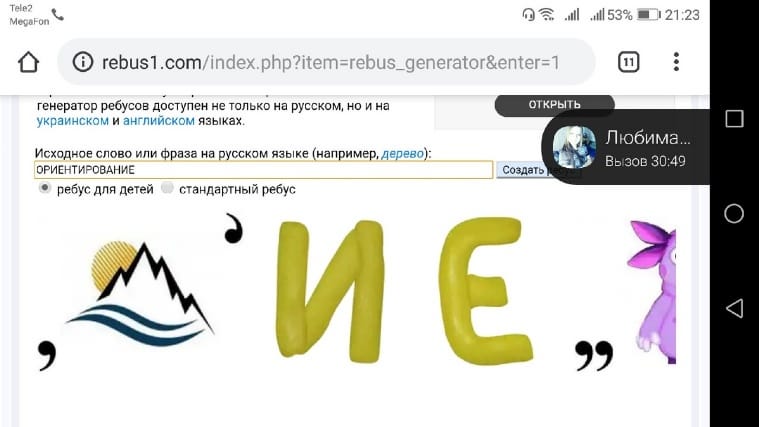 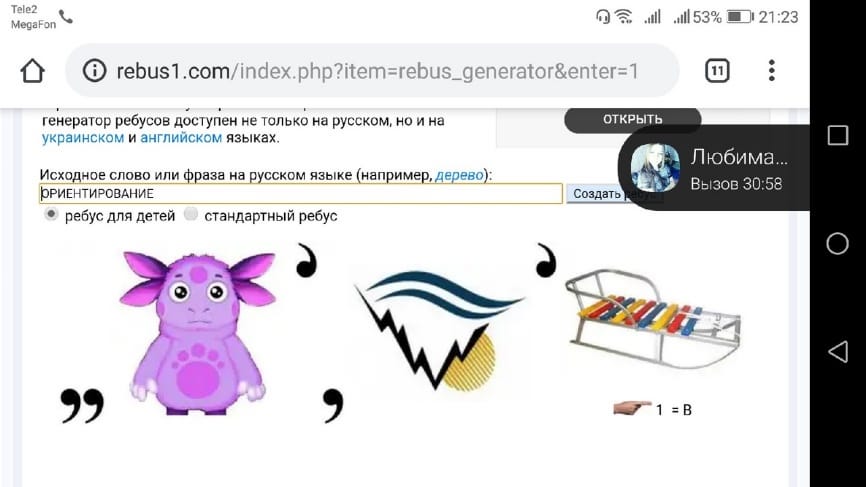 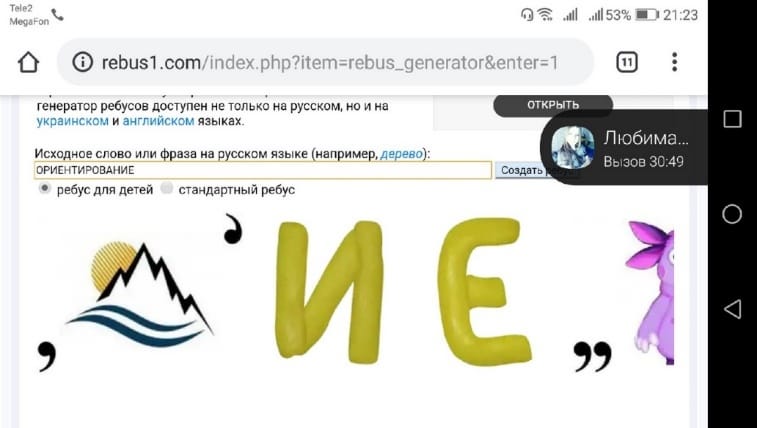 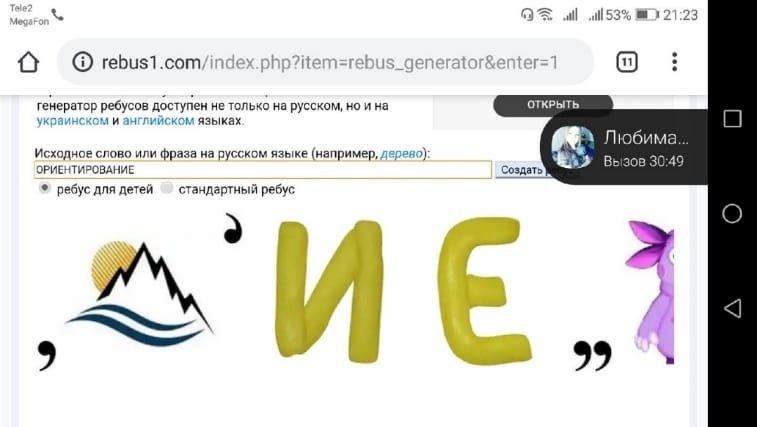 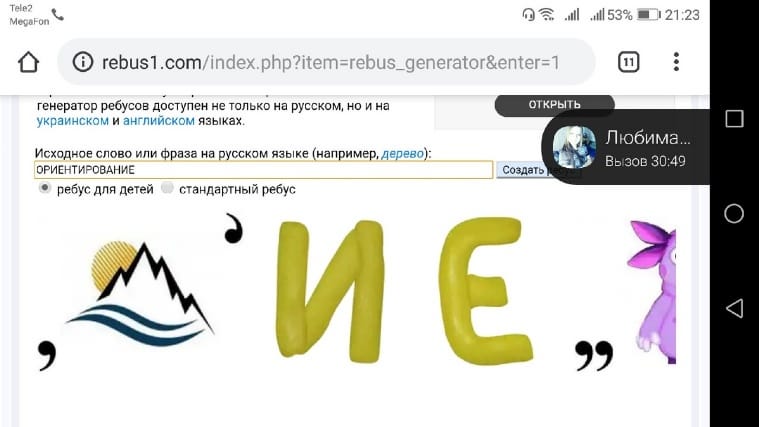 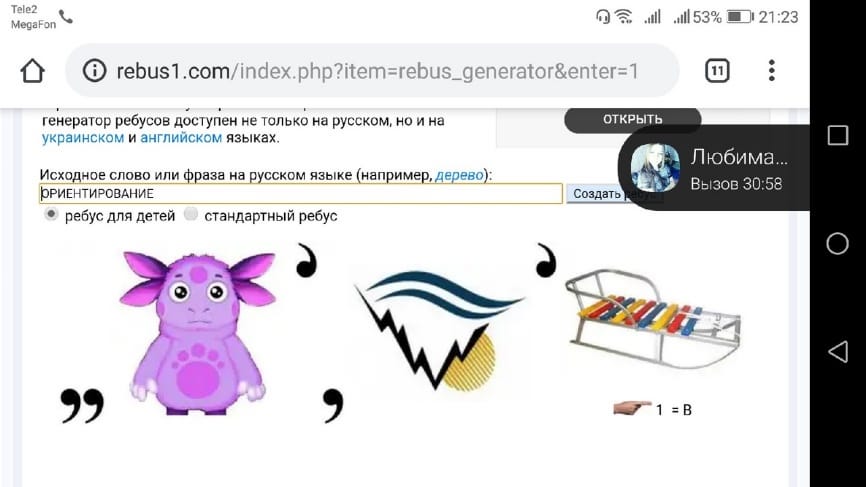 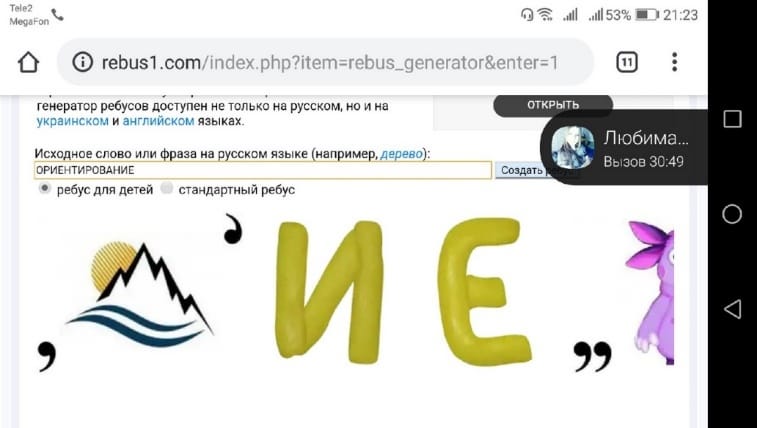 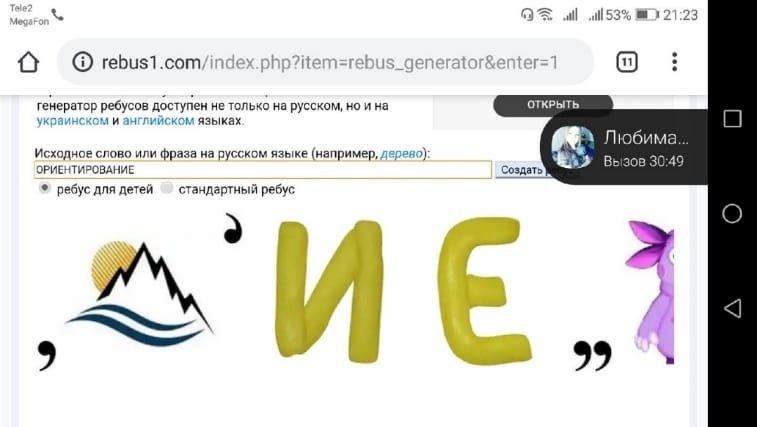 2)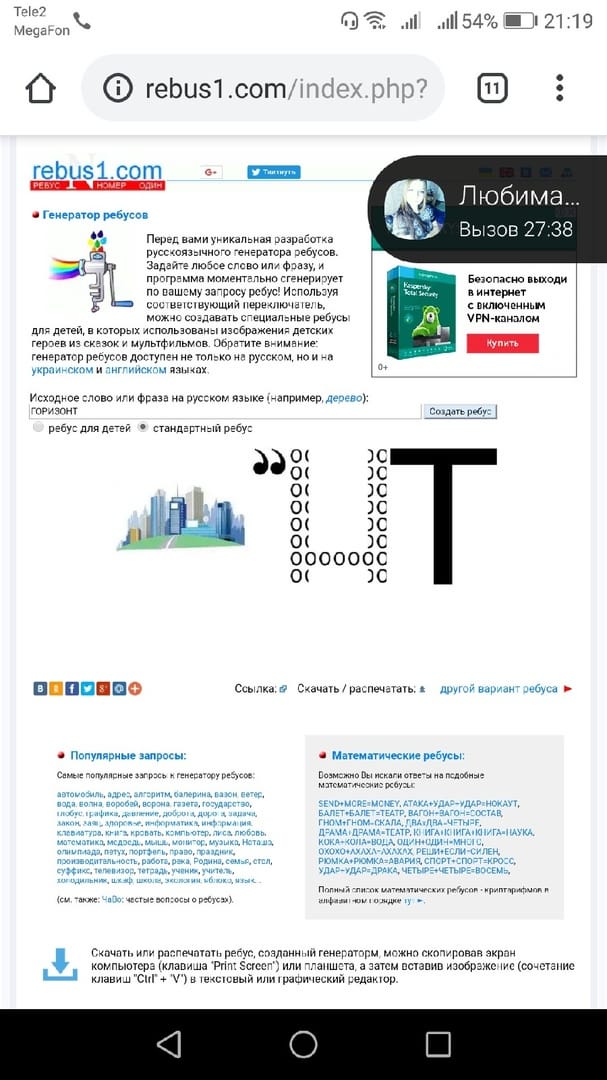 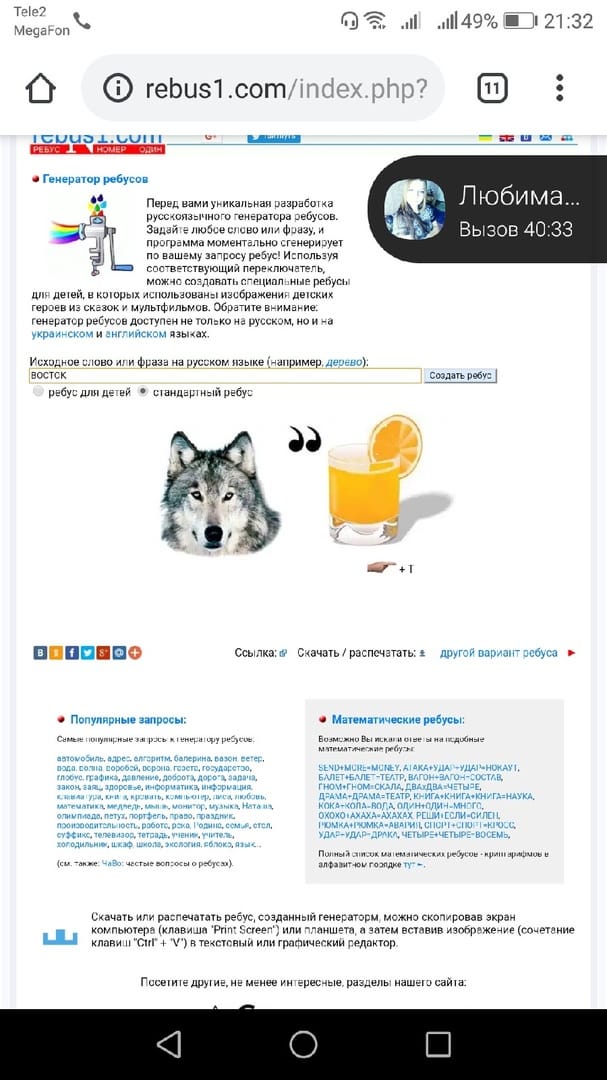 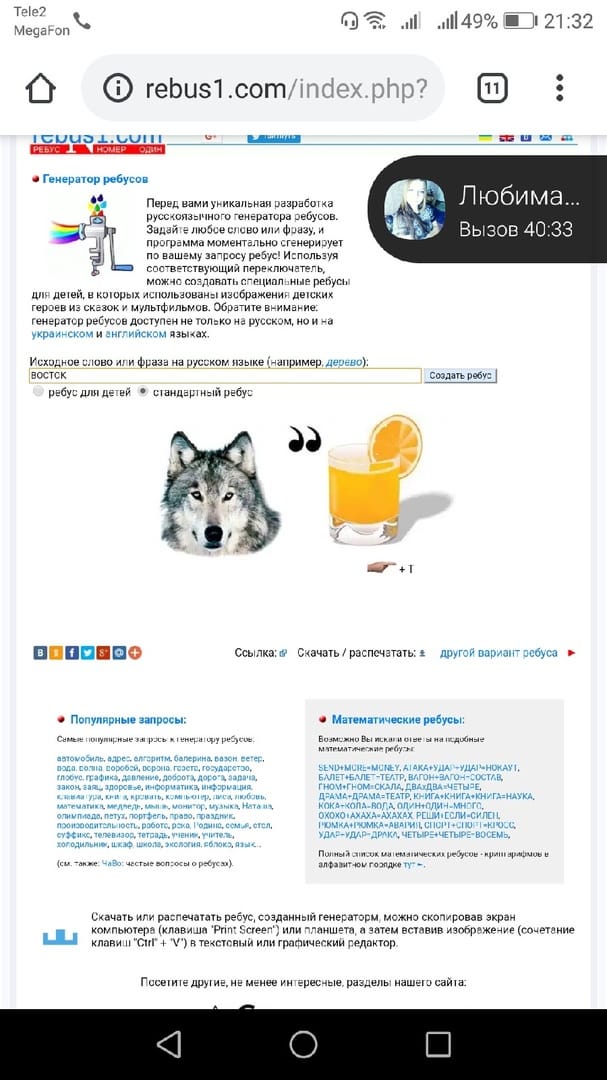 3)4)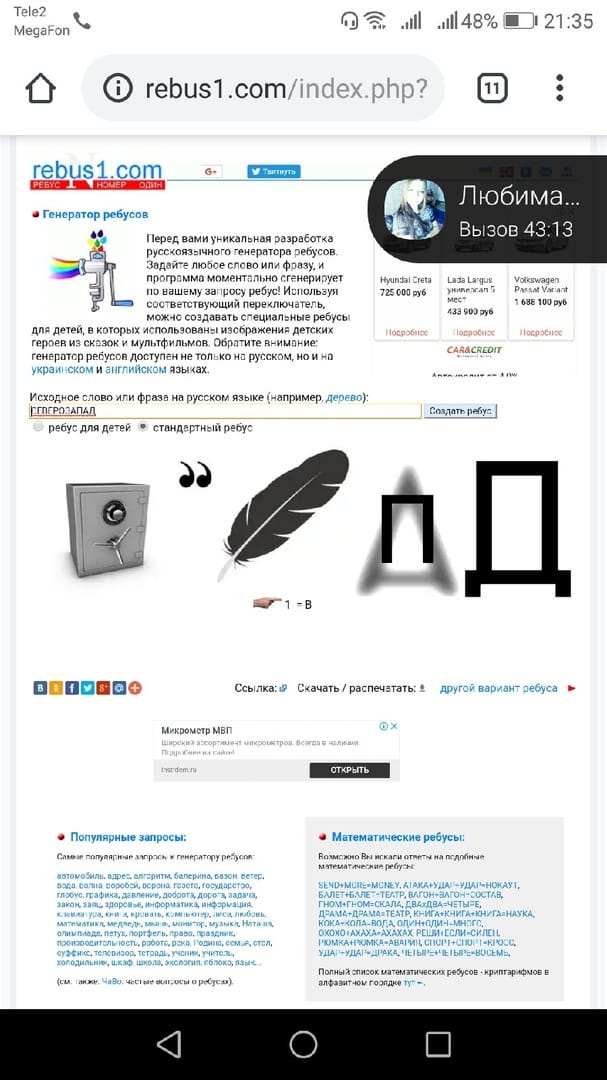 5)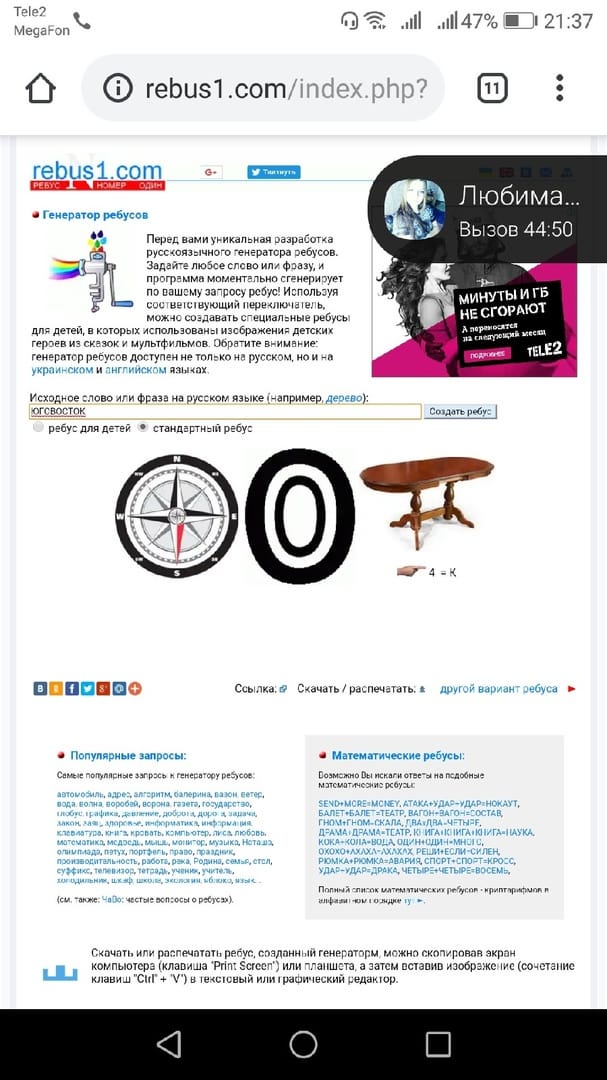 УЗ № 2 «Игра: «Спасение принцессы»УЗУ: Создать условия для проведения игрыУЗУ: Ребята, а сейчас я вам предлагаю поиграть. Игра называется «Спасение принцессы»ПЗ: Для этого посмотрите на слайд. СУЗ: Я вам выдам листочки, на листочках будете выполняете задание.Принц вышел из своего домика ранним утром и отправился в путешествие. Сначала он медленно брёл на юго-восток, пока не увидел высокое дерево, от него он быстро пошёл на север, где его ждал друг. Когда они встретились, то решили пойти вместе на юго-запад, так как там находился замок принцессы, которую друзья хотели спасти. Они выручили принцессу и отправились в обратный путь.Задание. нарисовать схематически путь принца в замок и обратно, указывая стороны горизонта.Вот как принц прошел путь (показ на слайде)ОРД: Работать будете в парах.КВ: - Внимательно слушайте ответы товарищей и при необходимости корректируйте их ответы.ИВ: Итак, давайте проверять. (показ на слайде путь принца)УЗ № 2 «Самостоятельная работа»УЗУ: Создать условия для проведения самостоятельной работы.УЗУ: Ребята, а сейчас мы будем писать самостоятельную работу.ПЗ: Для этого посмотрите на карточки у себя на столах СУЗ:1.Подпишите известные Вам стороны горизонта Дайте определение понятиям:1) Видимое глазом пространство называют ______________________.2) Воображаемую линию, отделяющую небо от Земли называется _________________________________.                                                                                                                                          3) Умение определять своё местоположение относительно сторон горизонта и отдельных объектов называют __________________________________.   Выполнение задания на определение сторон горизонта.Установите соответствие между сторонами горизонта и их обозначением на рисунке. 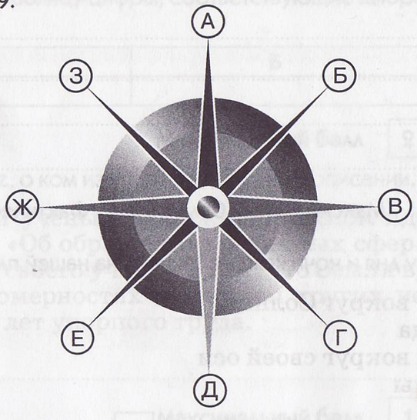 2) Определите стороны горизонта относительно мальчика (смотреть на слайд)Машина - _______ ; Мост - _____; Дерево - ______; Дом - ______;     Мельница - ____.4. Какие способы ориентирования на местности вы знаете? (указать не менее четырех)Ключ:1.С, Ю, З, В, Ю-З, С-В, Ю-В,С-З2.Горизонт, линия горизонта и ориентирование3.1)А-2Б-1В-3   2)Машина – С-З; Мост -  С-В; Дерево - В; Дом - Ю; Мельница – Ю-З.ОРД: Каждый работает индивидуально. Ответы пишете прямо на листочкахКВ: - Внимательно слушайте ответы товарищей и при необходимости корректируйте их ответы.ИВ: Были ли какие-нибудь затруднения в работе? Молодцы!Работают со слайдом. Отвечают на поставленные вопросы. Выполняют работу.Ответ: с, ю, з, вОтвет: Восток – сторона восхода Солнца; Запад – закат Солнца; Север – сторона Полярной звезды, Юг- сторона Солнца в полдень;Ответ: с-з, ю-в,ю-з,с-в5ИтогУЗ: «Подведение итога урока».УЗУ: Создать условия для подведения итогов урокаУзу: Ребята, сейчас мы с вами будем подводить итог урокаПЗ: - Внимательно слушаем вопросы и отвечаем на них. СУЗ: -Какая тема нашего урока? -Какие цели мы ставили на урок? Достигли ли мы их?-Сейчас я вам предлагаю закончить предложения.сегодня я узнал…было интересно…было трудно…я выполнял задания…теперь я могу…урок дал мне для жизни…мне захотелось…ОРД: - Отвечаем на вопросы по поднятой руке.КВ:- Внимательно слушайте ответы товарищей и при необходимости корректируйте их ответы.ИВ: Вы сегодня все молодцы. Спасибо за урок!Подводят итоги урока. Отвечают по поднятой руке.